ANEXO 2: FORMULÁRIO PARA JUSTIFICATIVA DA ADERÊNCIA DA ATIVIDADE À FORMAÇÃO DO ADMINISTRADOREu, ____________________________________________________________, aluno(a) do Curso de Administração da UFPR sob a matrícula GRR ________________ declaro que a atividade formativa realizada na CATEGORIA (especifique se 1, 4, 5, 7, 8, 9, 10 ou 12): _______ da tabela 1 do REGULAMENTO DAS ATIVIDADES FORMATIVAS COMPLEMENTARES DO CURSO DE ADMINISTRAÇÃO tem aderência à atividade à formação do administrador, conforme a justificativa a seguir:_____________________________ ASSINATURA DO(A) ALUNO(A)IMPORTANTE: este formulário deve ser assinado fisicamente ou digitalmente com certificação eletrônica.Deve ser encaminhado juntamente com os comprovantes das AFCs, em um ÚNICO arquivo.Para realizar a junção de dois ou mais arquivos PDF, sugerimos a utilização de plataformas online, a exemplo de PDFYeah ou IlovePDF.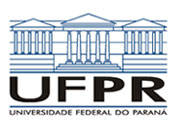 UNIVERSIDADE FEDERAL DO PARANÁSETOR DE CIÊNCIAS SOCIAIS APLICADASDEPARTAMENTO DE ADMINISTRAÇÃO GERAL E APLICADACOORDENAÇÃO DO CURSO DE ADMINISTRAÇÃO